Befordringsgodtgørelse for frivillige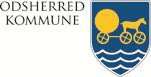 § 18 - kørselOpgøres pr. måned og afleveres til foreningens formand/kasserer.ForeningNavnPeriodeDatoddmmååAntal kørte kilometerKørte strækning - fra/til og retur med evt. delmål.Der ydes ikke befordringsgodtgørelse for kørsel under 5 kmDatoddmmååSats (2023)Kørte strækning - fra/til og retur med evt. delmål.Der ydes ikke befordringsgodtgørelse for kørsel under 5 kmDatoddmmåå2,19kr.Kørte strækning - fra/til og retur med evt. delmål.Der ydes ikke befordringsgodtgørelse for kørsel under 5 kmkørte kmTil udbetalingTil udbetalingTakstI altDatoUnderskrift frivilligDatoDatoAttesteret foreningens formand